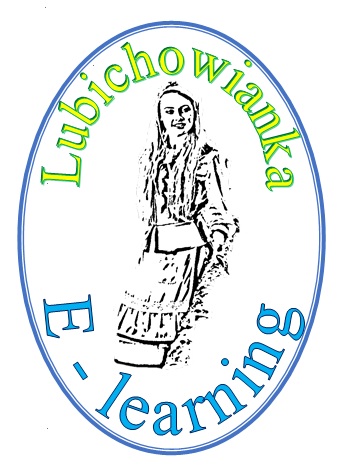       UMOWAZawarta dnia ………………… w Lubichowie pomiędzy Firmą Usługowo – Edukacyjną „Lubichowianka” jako organem prowadzącym Zaoczne Liceum Ponadgimnazjalne, 83-240 Lubichowo, ul. ks. Lorenza 8, reprezentowanym przez Magdalenę Bobkowską a ……………………..………………………………........... zamieszkałym/ą w ……………………………………...…………………………………………………………… legitymującym/ą się dowodem osobistym ……………………………… zwanym/ą w dalszej części umowy „Słuchaczem” następującej treści:§ 1Organ prowadzący zobowiązuje się do świadczenia usług edukacyjnych w zakresie organizacji i przeprowadzenia nauki w Zaocznym Liceum Ponadgimnazjalnym dla dorosłych, zgodnie z przepisami prawa oświatowego.§ 2Słuchacz zobowiązuje się do rzetelnej nauki i systematycznego uczęszczania na zajęcia, zgodnie z ustalonym planem zajęć.§ 3Słuchacz wpłaca jednorazowe, bezzwrotne wpisowe w wysokości 70 złotych w dniu podpisania umowy.§ 4Opisana w §1 usługa edukacyjna nie podlega opłacie, jeżeli Słuchacz, w każdym miesiącu roku szkolnego, uczestniczy w przynajmniej 50% zajęć edukacyjnych. W przypadku nieuzyskania 50% frekwencji w danym miesiącu, słuchacz zobowiązany jest do opłaty czesnego za ten miesiąc w wysokości 120 złotych, płatnego do końca tego miesiąca. Organ prowadzący zastrzega sobie prawo wprowadzenia innych opłat, w przypadku zmiany przepisów oświatowych, w zakresie dotowania nauki w szkołach niepublicznych,                    o uprawnieniach szkół publicznych.						§ 5Opłata za egzamin maturalny pobierana jest oddzielnie, na podstawie odrębnej umowy.§ 6Umowa obowiązuje do dnia zakończenia nauki.§ 7O rezygnacji z nauki Słuchacz zobowiązany jest powiadomić Dyrektora Szkoły, na piśmie, podając uwiarygodniony powód zerwania umowy.§ 8Umowa traci ważność w przypadku zamknięcia szkoły zgodnie z przepisami prawa oświatowego.						§ 9Ewentualne spory, mogące wyniknąć w związku z wykonaniem przedmiotu umowy, strony poddają rozstrzygnięciu właściwym sądom powszechnym.						§ 10Każdorazowa zmiana treści umowy wymaga formy pisemnej.						§ 11W sprawach nie uregulowanych niniejszą umową mają zastosowanie odpowiednie przepisy Kodeksu Cywilnego.						§ 12Umowę sporządzono w dwóch jednobrzmiących egzemplarzach, po jednym dla każdej                  ze stron.Słuchacz							Osoba reprezentująca                                                                                                           Firmę…………………………….					……………………………………Wyrażam zgodę na przetwarzanie danych osobowych na potrzeby kształcenia ZLP   w Lubichowie - ustawa o ochronie danych osobowych z dnia 29.08.1997 r. ..............................................podpis Słuchacza 